Муниципальное общеобразовательное учреждение«Средняя общеобразовательная школа № 14 имени Дроботовой Л.И.»Конспект урока по теме: «Двоичная система счисления»Учитель: Овсянникова Н.В.Планируемые результаты: Предметные:Знать:о существовании различных систем счисления;алгоритм перевода из двоичной системы счисления в десятичную и обратно;понятие алфавита системы счисления;развёрнутую форму записи числа.Уметь:переводить из двоичной системы счисления, в десятичную;переводить из десятичной системы счисления, в двоичную;записывать число в развёрнутом виде.Метапредметные:Регулятивные:умение  продуктивно общаться и взаимодействовать в процессе совместной деятельности;умение планировать работу в паре;умение выполнять учебное задание в соответствии с целью, соотносить учебные действия с известными правилами, выполнять учебное действие в соответствии с планом.Коммуникативные:умение сотрудничать в группе над поставленной проблемой;умение формулировать высказывание, согласовывать позиции и находить общее решение, адекватно использовать речевые средства и символы для представления результата;уважительное отношение к собеседнику.Познавательные:самостоятельное выделение и формулирование познавательной цели;структурирование знаний;осознанное и произвольное построение речевого высказывания в устной и письменной форме;выбор наиболее эффективных способов решения задач в зависимости от конкретных условий;работа с информацией;использование знаково-символических средств, общих схем решения задач; выполнение логических операций сравнения, анализа, обобщения, классификации, установление аналогий;рефлексия способов и условий действия, контроль и оценка процесса и результатов деятельности.Личностные:организация личного информационного пространства;готовность и способность к самостоятельной, совместной деятельности;формирование интереса к предмету, стремление использовать полученные знания на других уроках и в жизни;умение продуктивного взаимодействия и сотрудничества со сверстниками: умение правильно, четко и однозначно формулировать мысль в понятной собеседнику форме;формирование коммуникативной компетентности.Приложение № 1Оценочный листученика _________________________________Критерии оценки: Оценка 5 – 13 – 16 балловОценка 4 – 9 - 12 балловОценка 3 – менее 8 балловДополнительная оценка – если выполнены дополнительные заданияЗакончите фразыНа уроке я узнал, что ________________________________________________________________________________________________________________________________________Я быстро справился с заданием, потому что ____________________________________________________________________________________________________________________Мне больше понравилось_____________________________________________________________________________________________________________________________________Меня заинтересовало ________________________________________________________________________________________________________________________________________Мне бы хотелось узнать ещё больше  о _________________________________________________________________________________________________________________________Приложение № 2Перевод чисел из десятичной системы счисления в двоичную.Работая в парах выполняйте следующие правила:При разговоре смотри на собеседникаГовори в паре тихо, чтобы не мешать одноклассникамНазывай товарища по имени, внимательно слушай ответ, потому что потом будешь исправлять его, дополнять, оценивать. В случае затруднения задай вопрос собеседнику.Первые два числа переводит первый участник с объяснением для второго, в случае затруднения второй участник помогает осуществлять перевод второмуДля первого участника пары:Переведи числа из десятичной системы счисления в двоичную и объясни однокласснику каждый шаг своих действий.А) Перевести 7 в двоичную систему счисленияБ) Перевести 9 в двоичную систему счисленияДля второго участника пары:Переведи числа из десятичной системы счисления в двоичную и объясни однокласснику каждый шаг своих действий.А) Перевести 12 в двоичную систему счисленияБ) Перевести 15 в двоичную систему счисления. Приложение №3Перевод чисел из двоичной системы счисления в десятичную.Работая в парах выполняйте следующие правила:При разговоре смотри на собеседникаГовори в паре тихо, чтобы не мешать одноклассникамНазывай товарища по имени, внимательно слушай ответ, потому что потом будешь исправлять его, дополнять, оценивать. В случае затруднения задай вопрос собеседнику.Первые два числа переводит первый участник с объяснением для второго, в случае затруднения второй участник помогает осуществлять перевод второмуДля первого участника пары:Переведи числа из двоичную системы в десятичную систему счисления и объясни однокласснику каждый шаг своих действий.А) Перевести 101 в десятичную систему счисленияБ) Перевести 1000 в десятичную систему счисленияДля второго участника пары:Переведи числа из двоичную системы в десятичную систему счисления и объясни однокласснику каждый шаг своих действий.А) Перевести 1011 в десятичную систему счисленияБ) Перевести 1110 в десятичную систему счисленияПриложение № 4Самостоятельная работа по теме: «Двоичная система счисления».За верное выполнение каждого задания обязательной части выставляется по два балла, если у вас останется время, то вы приступаете к выполнению дополнительных заданий, которые оцениваются по 3 балла. Задания необходимо выполнять в тетрадях. 1) Выполните перевод из десятичной системы счисления в двоичную: Обязательная часть:А) 7;Б) 11;Дополнительные задания:В) (5+3)2Г) +2) Выполните перевод из двоичной системы счисления в десятичную:Обязательная часть:А) 101Б) 110Дополнительные задания:В) (10010)2Г) 101111 - 11001Критерии оценок:5 балов – всё верно4 балла – 1 ошибка3 балла – 2 ошибки2 балла  - 3 ошибки0 баллов – не справился с заданием2  балла за каждое дополнительное задание Приложение № 5Презентация к урокуСлайд №1Слайд №2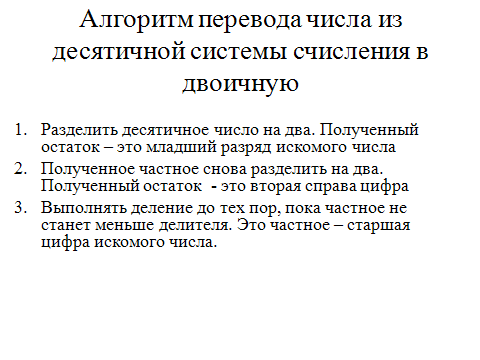 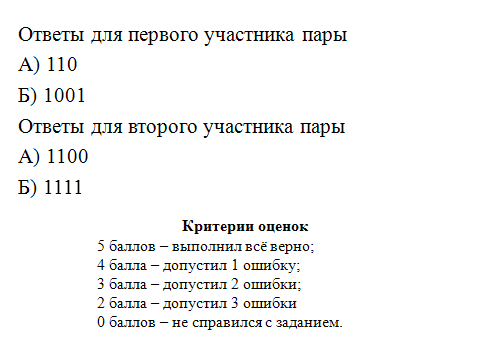 Слайд №3Слайд №4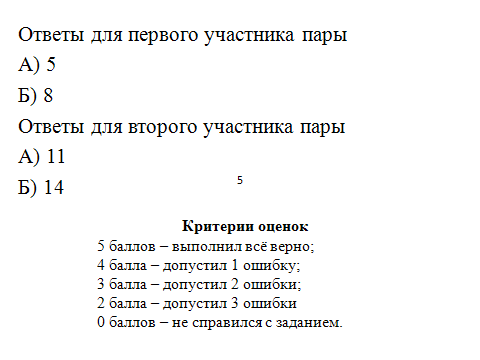                 Слайд № 5                                                                       Слайд №6ПредметИнформатика и ИКТКласс8Тема урокаДвоичная система счисленияУрок в теме1Тип урокаУрок открытия новых знанийУчебникИнформатика: учебник для 8 класса/ Л.Л. Босова, А.Ю.Босова. Бином. Лаборатория знаний, 2017 г.ПрограммаИнформатика. Программы по информатике для основной школы 7-9 классы. / Л.Л. Босова, А.Ю.Босова. Бином. Лаборатория знаний, 2017 г.ОборудованиеМультимедийный проектор, экран, презентация, раздаточный материал.ТехнологииЭлементы проблемного, развивающего обучения, ИКТ- технология.МетодыОбъяснительно-иллюстративный, словесно-наглядный, практический, частично-поисковый. Цель урока Сформировать навыки перевода из двоичной системы счисления в десятичную и обратно. Основные понятияСистема счисления, алфавит и основание системы счисления.Формы работыРабота в парах, письменная проверка знаний с последующим обсуждением результата, самостоятельная работа с дифференцированными заданиями, фронтальная работа. № Этап урокаДеятельность учителяДеятельность обучающихсяПланируемый результатОрганизацион-ный момент Приветствует обучающихся. Мотивирует класс к активной деятельности на уроке. Проверяет готовность к учебному занятию. Знакомит с оценочным листом и критериями оценок за урок. Приветствуют учителя. Готовятся к занятию. Знакомятся с оценочным листом и критериями оценок за урок. Организация личного пространства.Актуализация знанийДаёт пояснение по заполнению оценочного листа (приложение № 1). Проводит повторение и систематизацию ранее изученного материала в форме игры «Верно-неверно». - Верно ли, что человек воспринимает информацию с помощью пяти органов чувств (назовите их)? - Верно ли, что память компьютера делится на внутреннюю и внешнюю?-Верно ли, что в одном байте памяти содержится 10 бит?- Верно ли, что в памяти компьютера возможно хранение только текстовой и графической информации? - Верно ли, что информация в компьютере закодирована по определённому алгоритму?Получают разъяснения по заполнению оценочного листа. Отвечают на вопросы, выставляют баллы за правильные ответы в оценочный лист.Повторение ранее изученного учебного материала, подготовка к изучению новых знаний3Мотивация учебной деятельностиСоздаёт проблемную ситуацию. Предлагает послушать стихотворение и решить задачу: Ей было 1100 лет, 
Она в 101 класс ходила, 
В портфеле по 100 книг носила – 
Все это правда, а не бред, Когда пыля десятком ног, 
Она шагала по дороге, 
За ней всегда бежал щенок 
С одним хвостом, зато стоногий. 
Она ловила каждый звук 
Своими десятью ушами, 
И десять загорелых рук 
Портфель и поводок держали. 
И десять темно-синих глаз 
Рассматривали мир привычно, 
Но станет все совсем обычным, 
Когда поймете наш рассказ.- Что необычного вы услышали?- На самом деле в стихотворении нет ошибки, в нём всё записано верно.- В ходе сегодняшнего урока вы научитесь понимать содержание этого стихотворения. Анализируют задачу. Предлагают свои варианты решения задачи, высказывают собственные мнения. Вспоминают, что они уже умеют и знают по данной теме.При попытке самостоятельно выполнить предложенное задание, смогли вычленить затруднения.Внутреннее осознание потребности открытия новых знаний и умений. Анализируют свои попытки выполнить задание, проговаривают вслух свои действия.Мотивация к изучению нового учебного материала, через создание проблемной ситуации.  4Формулировка темы и целей урокаВедёт диалог. - Как вы думаете, как будет звучать тема урока?- Посмотрите внимательно, какие цифры используются для записи этих чисел (два числа 0 и 1). - Сколько цифр используется? Вместе с обучающимися формулирует тему урока и предлагает записать её в тетради.- Как называется система счисления, в которой вы работаете на уроках математики, и вообще в жизни производите с её помощью расчёты? - Вы умеете переводить числа из двоичной системы счисления в десятичную и наоборот? - Теперь, исходя из того что вам необходимо узнать, сформулируем цель урока.Участвуют в диалогеВысказывают предположение, что  это двоичная система счисления.  Формулируют тему урока. Записывают тему в тетради. Называют десятичную систему счисления. Отвечают на вопросы, делают вывод, что для этого им недостаточно знаний полученных раннее. Формулируют цель урока. - Нам необходимо знать алгоритм перевода из десятичной системы счисления в двоичную и наоборот.Определение темы урока и постановка целей. 5Первичное усвоение новых знаний и способов действийОбъясняет новый учебный материал.Даёт задание записать в тетрадь определение алфавита системы счисления. Задаёт вопросы.- Чему равен алфавит двоичной системы счисления?Даёт задание записать в тетрадь определение основания системы счисления. - Чему равно основание двоичной системы счисления?- Двоичная система счисления – это система счисления, в которой работает компьютер, поэтому нам с вами важно знать, по какому алгоритму осуществляется перевод в двоичную систему счисления и обратно. - Где ещё возможно применение двоичной системы счисления? - Как вы думаете, каким образом можно осуществить перевод из десятичной системы счисления в двоичную?Корректирует предложенные варианты и знакомит с алгоритмом перевода числа из десятичной системы счисления в двоичную. На экране демонстрируется алгоритм перевода (слайд № 1). Даёт задание записать алгоритм перевода.Слушают объяснение учителя. Отвечают на вопросы. Записывают в тетрадь определение алфавита системы счисления. Записывают в тетрадь определение основания системы счисления. Приводят примеры из жизни. Обучающиеся предлагают свои способы перевода числа из десятичной системы счисления в двоичную. Совместно с учителем составляют алгоритм перевода числа из десятичной системы счисления в двоичную.Записывают в тетрадь алгоритм перевода из десятичной системы счисления в двоичную. Усвоение алгоритма перевода числа из десятичной системы счисления в двоичную. 6Первичная проверка пониманияВыявляет затруднения, даёт разъяснения.- Понятен ли вам алгоритм перевода из десятичной системы счисления в двоичную?- Какие появились вопросы? Организует работу в парах, даёт задание по переводу чисел из десятичной системы счисления в двоичную(приложение № 2).На экране  и на партах алгоритм перевода из десятичной системы счисления в двоичную(слайд № 1).  Даёт задание проверить ответы и занести баллы в оценочный лист.Задают возникшие вопросы, по ходу выполнения алгоритма. Слушают разъяснения учителя. Выполняют задания в парах. Производят математические расчёты. Проводят взаимопроверку по правильным ответам и взаимооценивание по критериям на экране (слайд № 2). Заносят баллы в оценочный лист.Формирование навыков перевода из десятичной системы счисления в двоичную.Формирование навыков взаимопроверки и взаимооценивания. 7Первичное усвоение новых знаний и способов действий.Продолжает объяснение нового учебного материала. Задаёт вопросы.- Как осуществить перевод из двоичной системы счисления в десятичную? Корректирует предложенные варианты и знакомит с алгоритмом перевода числа из двоичной системы счисления в десятичную. Слушают объяснение учителя. Отвечают на вопросы. Предлагают свои способы перевода из  двоичной системы счисления в десятичную систему счисления. Совместно с учителем составляют алгоритм перевода числа из десятичной системы счисления в двоичную.Усвоение алгоритма перевода числа из десятичной системы счисления в двоичную. 8Первичная проверка пониманияВыявляет затруднения, даёт разъяснения.   -  Понятен ли вам алгоритм перевода из двоичной системы счисления в десятичную?- Какие появились вопросы? Организует работу в парах, даёт задание перевода чисел из двоичной системы счисления в десятичную (приложение № 3).Вызывает к доске ученика для того, чтобы он разгадал загадку в стихотворении, сформулированногов начале урока.  Задают возникшие вопросы, по ходу выполнения алгоритма. Слушают разъяснения учителя. Выполняют задания в парах.  Производят математические расчёты. Проводят взаимопроверку по правильным ответам и взаимооценивание по критериям на экране (слайд № 3). Заносят баллы в оценочный лист.Проверяют правильность решения с ответом на доскеи экране компьютера (слайд № 4). Формирование навыков перевода из двоичной системы счисления в десятичную.Формирование навыков взаимопроверки и взаимооценивания.Решение проблемной ситуации9Контроль за результатами учебной деятельностиОрганизует самостоятельную работу с дифференцированными заданиями. (приложение № 4).Даёт задание проверить ответы и занести баллы в оценочный лист.Выполняют самостоятельную работу с дифференцированными заданиями.Проверяют ответы с эталоном на экране(слайд № 5).Самооценка, заполнение оценочных листов.Проверка усвоения новых знаний.10Рефлексия учебной деятельности. Подведение итогов. Подводит итог урока, предлагает проанализировать выполнение заданий на уроке. Выявляет возникшие затруднения.  Предлагает заполнить оценочные листы (приложение № 1). - Сегодня на уроке вы изучили систему счисления, которая необычна для вас и которой вы ранее не пользовались. - Изучая информатику вы ещё не раз будете сталкиваться с двоичной системой счисления, кроме того в дальнейшем мы с вами будем учиться переводить не только целые числа, но и дробные, будем учиться складывать и умножать числа в различных системах счисления, особое внимание уделим восьмеричной и шестнадцатеричной системам счисления.Заканчивает урок стихотворением (слайд № 6)Благодарит за работу на уроке. Отвечают на вопросы. Соотносят цели, поставленные на уроке с результатами  своей деятельности.Рефлексия.Осознание качества и уровня  усвоения темы.Соотношение результата своей деятельности с целью и его оценка. Определение степени успешности своей работы исходя из имеющихся критериев. Мотивация на изучение информатики в дальнейшем.Вид деятельностиВид деятельностиБаллВерно-неверноВерно-неверноПарная работа №1Парная работа №1Парная работа №2 Парная работа №2 Самостоятельная работа Обязательная частьСамостоятельная работа Дополнительные заданияЗадачаЗадачаИтогоИтого